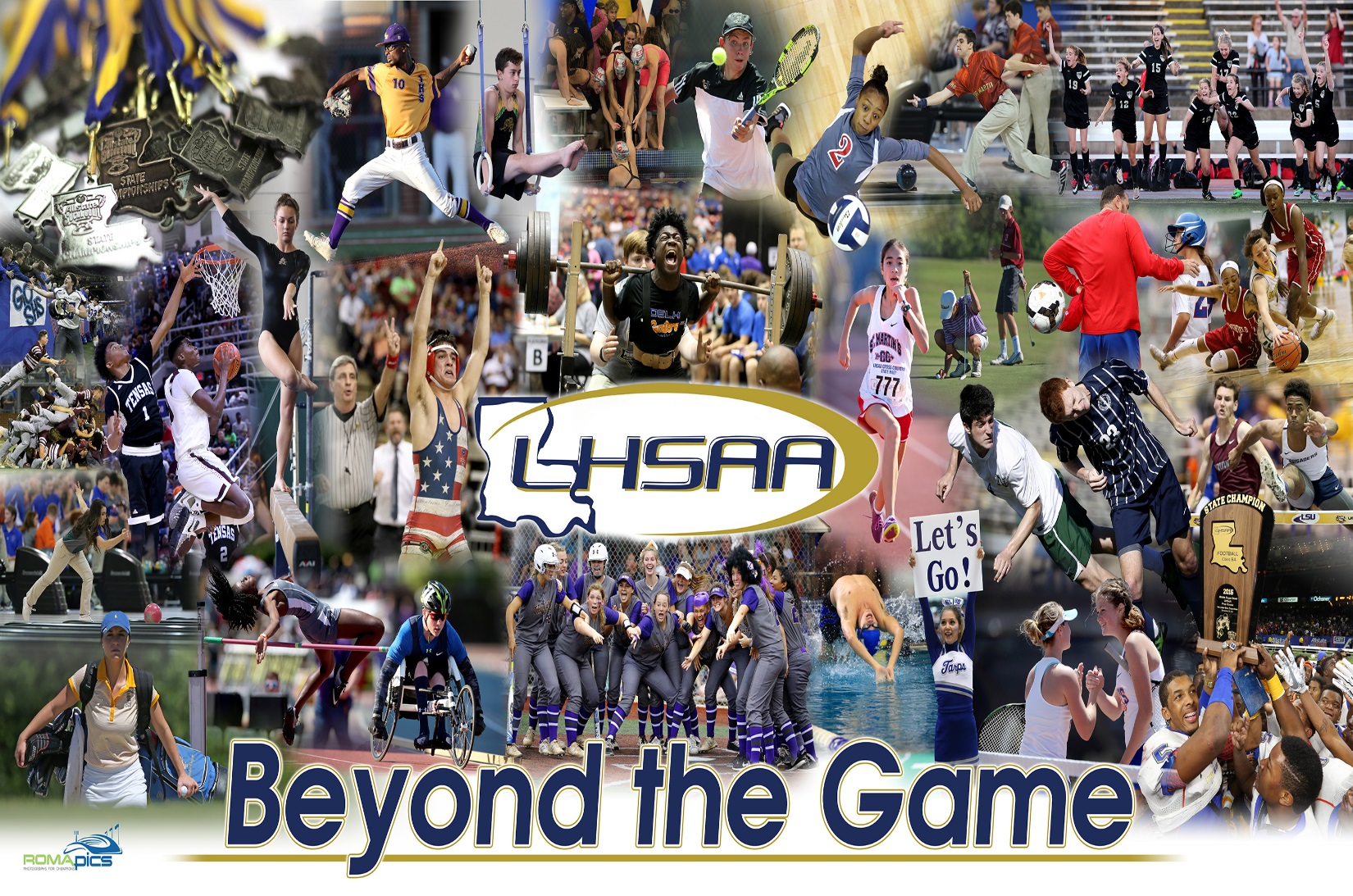 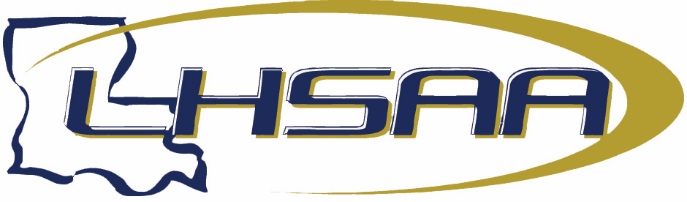 2023-24 ALL-ACADEMIC BOYS’ TENNIS CLASS TEAMNameYearSchoolSportClassDivisionGPAJustin Neal2023-24A.J. EllenderTE4AII3.5417Luke Pierre2023-24AcadianaTE5AI4.0000Kooch Sawrie2023-24AirlineTE5AI3.9890Hashem Halawani2023-24AlexandriaTE5AI3.7391Alex Enk2023-24Archbishop HannanTE4AII3.6552Mesac Gomes2023-24Archbishop HannanTE4AII3.6207Daniel Nguyen2023-24Ascension CatholicTE1AIV4.0000Ethan Guidry2023-24Ascension EpiscopalTE2AIV4.0000Aidan Stewart2023-24Ascension EpiscopalTE2AIV3.8400Luke Alley-Theriot2023-24Avoyelles Public CharterTEBIV3.8000Blake Fontenot2023-24BarbeTE5AI3.9600Jacob Murphy2023-24BarbeTE5AI4.0000Steven Rice2023-24BarbeTE5AI3.9200Loic Richard2023-24BarbeTE5AI3.9700Gray Standing2023-24BarbeTE5AI3.9300Walid Wali2023-24BarbeTE5AI3.9300Kevin Zhang2023-24BarbeTE5AI3.8800Minh Dang2023-24Baton RougeTE5AI3.6250Brandon Lin2023-24Baton RougeTE5AI3.9583Fuller Stevens2023-24Baton RougeTE5AI3.9020William Wei2023-24Baton RougeTE5AI3.8696Raleigh Katz2023-24Ben FranklinTE4AII3.5900George Ramirez2023-24Ben FranklinTE4AII3.8049Judson Bradford2023-24BentonTE5AI3.6700Case Mooney2023-24BentonTE5AI3.7890Noah Castaneda2023-24BerwickTE3AIII4.0000Mason Comeaux2023-24BerwickTE3AIII3.9687Matthew Klien2023-24BerwickTE3AIII3.6923David Rojas2023-24BossierTE4AII3.8400Sam Dinshaw2023-24Brother MartinTE5AI3.9815Max Edwards2023-24Brother MartinTE5AI3.7917Hayden Perilloux2023-24Brother MartinTE5AI3.8409Jack Walker2023-24Brother MartinTE5AI3.8958Michael Burford2023-24C.E. ByrdTE5AI4.0000William Daniel2023-24Caddo MagnetTE4AII3.9245Marshall O'Callaghan2023-24Caddo MagnetTE4AII4.0000Jack Randall2023-24Caddo MagnetTE4AII4.0000Mason Sater2023-24Caddo MagnetTE4AII4.0000Logan Tais2023-24Caddo MagnetTE4AII4.0000Alston Zhang2023-24Caddo MagnetTE4AII3.9827NameYearSchoolSportClassDivisionGPABenjamin David2023-24Caldwell ParishTE3AIII3.7222Eli Head2023-24Caldwell ParishTE3AIII3.7407Jonathon Shaw2023-24Caldwell ParishTE3AIII3.9038William Springer2023-24Caldwell ParishTE3AIII3.7600Bryce Sutton2023-24Calvary BaptistTE2AIII3.9600Elias Vergara2023-24Captain ShreveTE5AI3.7358Clifton Walker III2023-24Captain ShreveTE5AI3.5370Henry Hargrave2023-24Catholic - B.R.TE5AI3.8810Riley Comeaux2023-24Catholic - N.I.TE2AIII4.0000Austin Scurria2023-24Catholic - N.I.TE2AIII3.9545Hayes Bridges2023-24Cedar CreekTE1AIV4.0000Taylor Parker2023-24Central - B.R.TE5AI3.5208Grant Penton2023-24Central - B.R.TE5AI3.8333Ethan Rispone2023-24Central - B.R.TE5AI4.0000Colin Acosta2023-24Central LafourcheTE5AI4.0000Pierce Breaux2023-24Central LafourcheTE5AI3.5652Jacob Huddleston2023-24Central LafourcheTE5AI3.9166Micah Doucet2023-24ComeauxTE5AII3.8182Brandt Haynes2023-24De La SalleTE4AIII3.9000Richard Sutton2023-24De La SalleTE4AIII3.8600Kai Hamby2023-24Denham SpringsTE5AI3.9167Daniel Lusker-Whitten2023-24Denham SpringsTE5AI3.5625Brody Rabalais2023-24Denham SpringsTE5AI3.5536Will Granger2023-24DeRidderTE4AII4.0000James Keen2023-24DeRidderTE4AII3.6000Jayden Morris2023-24DeRidderTE4AII4.0000Thomas Archer2023-24DestrehanTE5AI3.8148Cadow Labbe2023-24DestrehanTE5AI4.0000Noah Martin2023-24DestrehanTE5AI3.5614Mason Elliott2023-24DunhamTE2AIII3.9020Hayden Hingle2023-24DunhamTE2AIII3.6569Michael Robichaux2023-24E.D. WhiteTE3AIII3.7917Cole Hewitt2023-24East AscensionTE5AI4.0000Fred Frey2023-24EpiscopalTE2AIII3.6154Hayden Singh2023-24EpiscopalTE2AIII3.8974Sawyer Gibbs2023-24Episcopal of AcadianaTEBIV3.6200Adam Gombos2023-24Episcopal of AcadianaTEBIV4.0000Evan Lipari2023-24Episcopal of AcadianaTEBIV3.9300Sidney Loughlin2023-24Episcopal of AcadianaTEBIV3.9500Alex Trahan2023-24Episcopal of AcadianaTEBIV3.9200Eli Thomas2023-24EuniceTE4AII3.9047Demarco Gilmore2023-24FerridayTE2AIV3.5306Evan Holley2023-24ForestTEBIV3.8600Braden Windham2023-24ForestTEBIV3.7500Jackson Cordill2023-24Franklin ParishTE4AII4.0000Connor Perritt2023-24Franklin ParishTE4AII3.6383Aaron Thompson2023-24Franklin ParishTE4AII3.9800Andrew Fitzmorris2023-24FranklintonTE4AII3.8571NameYearSchoolSportClassDivisionGPABrian Blanchard2023-24H.L. BourgeoisTE5AI4.0000Aiden Campbell2023-24H.L. BourgeoisTE5AI3.8776Luke Carlino2023-24H.L. BourgeoisTE5AI3.6458Brady Dupre2023-24H.L. BourgeoisTE5AI3.6087Miguel Garcia2023-24H.L. BourgeoisTE5AI4.0000Jace McGalliard2023-24H.L. BourgeoisTE5AI3.7917Mark Blay2023-24HahnvilleTE5AI3.7647Sklyer Brassette2023-24HahnvilleTE5AI3.8246James Hoyt2023-24HahnvilleTE5AI4.0000Andrew Cowart2023-24Holy Savior MenardTE2AIII3.9167John Eric Laborde2023-24Holy Savior MenardTE2AIII3.5455Jad Meadaa2023-24Holy Savior MenardTE2AIII3.9231Matthew Ritchie2023-24Holy Savior MenardTE2AIII3.9583Cade Scherer2023-24Holy Savior MenardTE2AIII4.0000Gunner Blanchard2023-24Houma ChristianTE2AIV3.8823Beau Daigle2023-24Houma ChristianTE2AIV3.7142Owen Theriot2023-24Houma ChristianTE2AIV3.9387Simms (Elliot) Hardin2023-24Isidore NewmanTE2AIII3.5658Ian Todd2023-24Isidore NewmanTE2AIII3.7200Kaide LeJeune2023-24JenningsTE3AIII4.0000Michael O’Brien2023-24JenningsTE3AIII4.0000Tate Dupre'2023-24JesuitTE5AI3.8095William Songy2023-24JesuitTE5AI3.6341Noah St. Germain2023-24JesuitTE5AI3.5476Joshua Verges2023-24JesuitTE5AI3.6190Ahram Abapo2023-24LafayetteTE5AI4.0000Jacob Angers2023-24LafayetteTE5AI4.0000Shiv Banga2023-24LafayetteTE5AI3.8077Paul Gusat2023-24LafayetteTE5AI4.0000Evan Patton2023-24LafayetteTE5AI4.0000Carter Richard2023-24LafayetteTE5AI3.9630Matthew Andress2023-24LeesvilleTE4AII3.7778Alex Rivers2023-24Live OakTE5AI3.9111Noah Snow2023-24Live OakTE5AI3.5728James Graf2023-24Loyola PrepTE2AIII3.9800Charles Valiulis2023-24Loyola PrepTE2AIII3.7674Stephen White2023-24Loyola PrepTE2AIII4.0000Parker Davidson2023-24MindenTE4AII3.8840Joseph Maggio2023-24Natchitoches CentralTE5AI3.9800Joseph Butler2023-24NevilleTE4AII4.0000Mason Leblanc2023-24New IberiaTE5AI3.5455James Elliott2023-24Northwood - Shrev.TE4AII3.5555Chandler Gulett2023-24Northwood - Shrev.TE4AII3.9555Braylon Traylor2023-24Northwood - Shrev.TE4AII3.5555Christopher Leleux2023-24Notre DameTE2AIII3.8095Thomas Clack2023-24Oak GroveTE2AIV4.0000Layton Pruitt2023-24Oak GroveTE2AIV3.6250Adam Byrd2023-24OakdaleTE2AIII4.0000NameYearSchoolSportClassDivisionGPAKolby Lipa2023-24Ouachita ChristianTE1AIV4.0000Jacob Green2023-24Ouachita ParishTE5AII4.0000Hunter Lord2023-24Ouachita ParishTE5AII3.7500William Smart2023-24Ouachita ParishTE5AII3.8000Ethan Benton2023-24Parkview BaptistTE3AIII3.8333Drew Atkins2023-24PinevilleTE5AI3.9200Micah Cole2023-24PinevilleTE5AI3.9600Andrew Neely2023-24PinevilleTE5AI3.9800William Fendley2023-24RustonTE5AI3.9347Ashton Wick2023-24RustonTE5AI4.0000Rhett Adam2023-24SalmenTE4AII4.0000Javier Colon-Haslam2023-24SalmenTE4AII3.8205Jake Nguyen2023-24SalmenTE4AII3.8781Sean Haggerty2023-24SlidellTE5AI3.8000Kaleb McFadden2023-24SlidellTE5AI3.6667Alexander Pope2023-24SlidellTE5AI3.9375Chang Zou2023-24SlidellTE5AI3.8253Maxwell Gros2023-24South LafourcheTE4AII3.6000Luke Pitre2023-24South LafourcheTE4AII3.7826Darby Authement2023-24South TerrebonneTE4AII3.5918Carson Weber2023-24St. CharlesTE2AIII4.0000Copeland Miller2023-24St. EdmundTE1AIV4.0000Benjamin Reinauer2023-24St. Louis CatholicTE3AIII4.0000Patrick LaForge2023-24St. Martin's EpiscopalTE1AIV4.0000Colton Cross2023-24St. Mary'sTE1AIV4.0000Andrew Kautz2023-24St. Mary'sTE1AIV4.0000Hayden Bessonet2023-24St. Michael the ArchangelTE4AII3.8810Henry Breeden2023-24St. Michael the ArchangelTE4AII3.6190Luke Campbell2023-24St. Michael the ArchangelTE4AII3.7619Ronald Dang2023-24St. Michael the ArchangelTE4AII3.5952Andrew Rhodes2023-24St. Michael the ArchangelTE4AII4.0000Reece Beckendorf2023-24St. Paul'sTE5AI3.7800Myles McCormick2023-24St. Paul'sTE5AI3.8958Brandt Putfark2023-24St. Paul'sTE5AI3.5416Jonathan Bickford 2023-24St. Thomas AquinasTE2AIII4.0000Matthew Bailey2023-24St. Thomas MoreTE4AII3.7143Jackson Bourgeois2023-24St. Thomas MoreTE4AII3.8571Sam Chachere2023-24St. Thomas MoreTE4AII4.0000William Marble2023-24SterlingtonTE3AIII3.7551Maverick Rabb2023-24SterlingtonTE3AIII3.7600Austin Spence2023-24SterlingtonTE3AIII3.6400Ryan Abadie2023-24TerrebonneTE5AII3.6938Braden Lebouef2023-24TerrebonneTE5AII3.5600Wyatt Scrivner2023-24TerrebonneTE5AII3.5111Caleb Kidder2023-24Teurlings CatholicTE4AII4.0000Julien LeBlanc2023-24Teurlings CatholicTE4AII3.6522Elijah Davis2023-24The Willow SchoolTE4AII4.0000Gabe Pizzolatto2023-24The Willow SchoolTE4AII3.7059NameYearSchoolSportClassDivisionGPAGavin Poynter2023-24ThibodauxTE5AI3.8800Noah Beamon2023-24University LabTE3AIII3.9565Harrison Laborde2023-24University LabTE3AIII4.0000Nicholas Loy2023-24University LabTE3AIII3.7391Duke Stein2023-24University LabTE3AIII4.0000Zachary Alevizon2023-24Vandebilt CatholicTE4AII3.9800Ashton Bollom2023-24Vandebilt CatholicTE4AII3.6900Dominic LeBoeuf2023-24Vandebilt CatholicTE4AII3.9800William Romero2023-24Vermilion CatholicTE1AIV4.0000Jackson Remington2023-24VidaliaTE2AIII3.5500Chase David2023-24WalkerTE5AI3.9375Brayden Timmons2023-24WalkerTE5AI3.8214Marshall Richard2023-24WelshTE2AIII4.0000Wyatt Olsen2023-24West FelicianaTE4AII3.5652Conner Armstrong2023-24West MonroeTE5AI3.7818Jack Blake2023-24West MonroeTE5AI3.8421Max Deburhl2023-24West MonroeTE5AI3.9649Brayden Ernst2023-24West MonroeTE5AI3.7241Daniel Chautin2023-24Westminster ChristianTE1AIV4.0000Cooper Manuel2023-24Westminster ChristianTE1AIV3.7400Cline Baudouin2023-24ZacharyTE5AI3.8600Connor Cresap2023-24ZacharyTE5AI3.8823Nick Funk2023-24ZacharyTE5AI4.0000